Department of Employee Trust Funds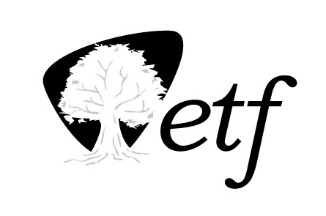 P.O. Box 7931Madison, WI 53707-7931Appendix 4STATE EMPLOYER GROUP ROSTERThe State Employer Group Roster shows the number of contracts in the State of Wisconsin Group Health Insurance Program (GHIP). The information is for reference only. State Employer Group Roster Table 1. State Employer Group Roster Group NameAddress CityStateZip ContractsCentral Payroll 101 E Wilson St BOX 7869MadisonWI5370727,622Fox River Navigation System 1008 Augustine St KaukaunaWI541304Health & Education Facilities  18000 W Sarah Ln STE 300BrookfieldWI530454Universities of Wisconsin (UW)660 W Washington Ave
STE 201Madison WI5370334,198UW Hospitals & Clinics (UWHC)7974 UW Health CTMiddleton WI535629,142Wisconsin Housing and Economic Authority (WHEDA) 908 E Main St
STE 501Madison WI53703154Wisconsin Economic Development Corporation (WEDC) 201 W Washington Ave
Floor 6MadisonWI5370394Wiscraft – Beyond Vision 1540 s. 108th St.West allisWI5321430